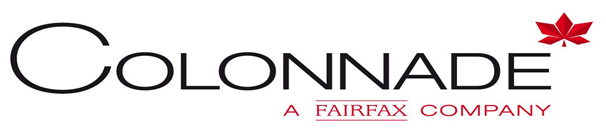 KIEGÉSZÍTŐ Adatközlés és Nyilatkozat GDPR-hoz /Független  BiztosításközvetítőkA CÉG ADATAI1.A cég neve: _____________________________________Székhelye:_____________________________________ Milyen módon nyújtja a cég a szakmai szolgáltatást? Független biztosítási alkusz    	Többes biztosítási ügynök       SZAKMAI TEVÉKENYSÉG ÉS BEVÉTEL2. Alkalmazott tanácsadók  létszáma: 	............   Fő       3. Partnerek/alvállalkozók láétszáma:	............   Fő4. Az előző éves bruttó árbevétel: ...................................................................Ft      Kérjük, adja meg az alábbi tevékenységekből, szolgáltatásokból származó előző éves  bruttó árbevétel  hozzávetőlegearányát (százalékban) a cég teljes bevételéhez viszonyítva, a tavalyi pénzügyi évre vonatkozóan.5. Kérjük, nyilatkozzon szakmai  tagságáról:  MABIASZ tag         FBAMSZ tag         Egyiknek sem tagja      ( A BIZTOSÍTÓ ELLENŐRZI A TAGSÁGOT!)A GDPR MEGFELELÉSRE VONATKOZÓ NYILATKOZATKijelentem és nyilatkozom, hogy az érintettek megkérdezése és jóváhagyó beleegyezése után a külön kitöltött „GDPR adatvédelmi Felelősségbiztosítási Nyilatkozatban” tett kijelentések a következőkben felsorolt biztosításközvetítő Partnereim /Alvállalkozóim vonatkozásában is helytállóak:....................................................................................................................... ........................................................................................................................................................................................................................................................................................................................................................................................................................Kérjük, külön lapon részletezze, ha nincs elegendő hely! Új alvállalkozók bevonására kizárólag a szerződés évfordulója előtti bejelentéssel van mód.Felhívjuk a figyelmet, hogy valamennyi válaszra vonatkozóan a Biztosító kárrendezésnél igazolást kérhet be.Ezúton kijelentem / kijelentjük, hogy a fenti állítások és adatok a valóságnak megfelelnek és az érintettek megkérdezését követően semmilyen lényeges tényt nem hallgattam/hallgattunk el és nem közöltem/közöltünk hibásan. Hozzájárulok/hozzájárulunk, hogy a jelen biztosítási nyilatkozat és bármely más rendelkezésre bocsátott információ egy esetlegesen létrejövő biztosítási szerződés alapját képezze. Vállalom/vállaljuk, hogy tájékoztatom/tájékoztatjuk a Biztosítót a biztosítási nyilatkozatban közölt tények bármely módosulásáról, amennyiben az a létrejövő biztosítási szerződésben rögzített biztosítási időszak lejárta előtt következik be.Aláírás:	_________________________________		Pozíció: 	_________________________________								Név /PozícióNév:	_________________________________Dátum: 	_________________________________% a teljes bevételbőlLakossági biztosítások (kivéve gépjármű biztosítás) Lakossági gépjármű biztosításokVállalati, ipari biztosítások (kivéve gépjármű biztosítás)Vállalati gépjármű biztosítások Kishajókra vonatkozó biztosítások (casco, felelősség stb.)Tengeri hajózással kapcsolatos biztosítások (casco, felelősség stb.)Légi közlekedéssel kapcsolatos biztosítások (casco, felelősség stb.)SzállítmánybiztosításokViszontbiztosításÉletbiztosításNyugdíj előtakarékosságSzaktanácsadásÖSSZESEN100%